Huron Elementary PTO presentsMother-SonBowling Sunday, March 19 at Imperial lanes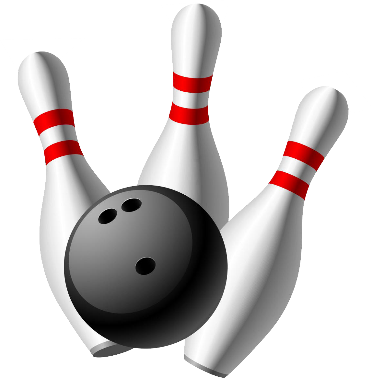 1:00PM- 3:00 PM Arrive at 12:30 to receive lane assignmentsBoys can bring their mom or other special, female adult	Tickets are $20 per person and include 2 games of bowling and shoe rental.  Tickets can be purchased by check (made out to Huron PTO) or by credit card (CC square store) Please complete the form below and return by Wednesday, March 15th. If purchasing by credit card, please use the link or QR code, and follow the instruction listed. The payment must be made first AND the from must be completed AND returned. 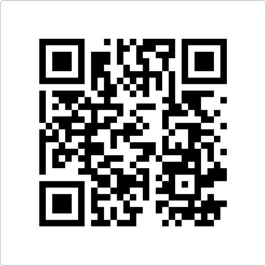 https://square.link/u/nRWUyDAJNumber of bowlers __________________ X $20 = ________________Names of student bowlers ____________________________________________________________________________________________________________________________________________________________Name of adult bowlers______________________________________________________________________________Name of one friend you want to bowl with ______________________________________________________________________________